PRACOVNÉ  ZOŠITY – vyučovanie ev.a.v.náboženstva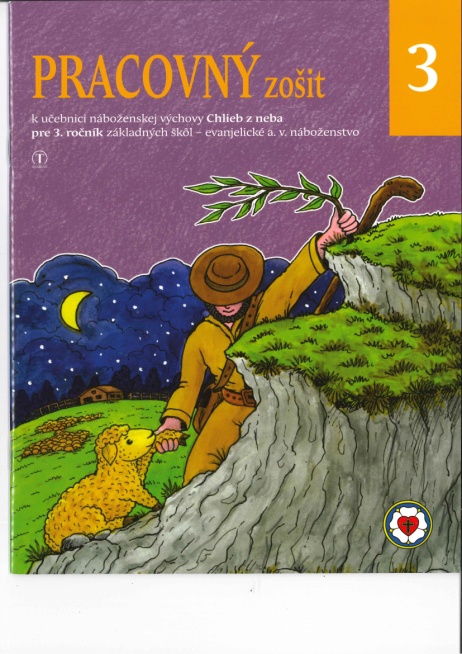 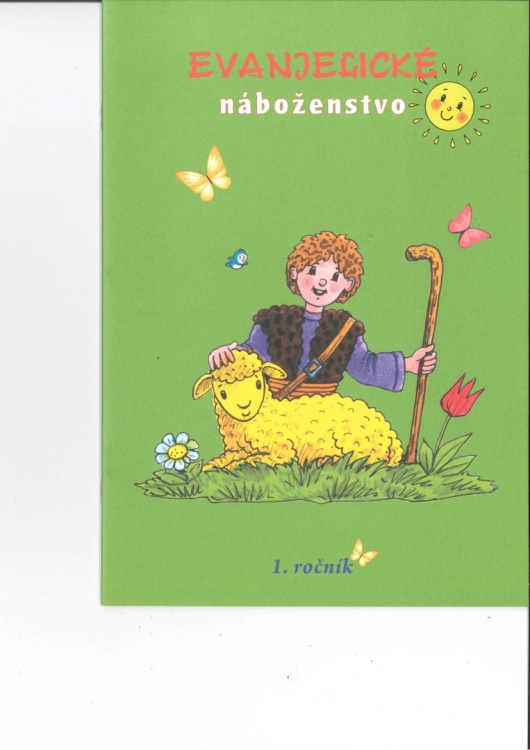 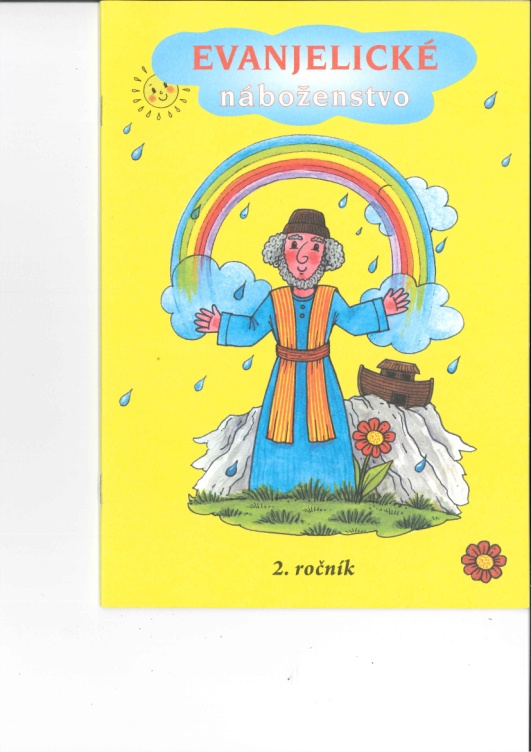 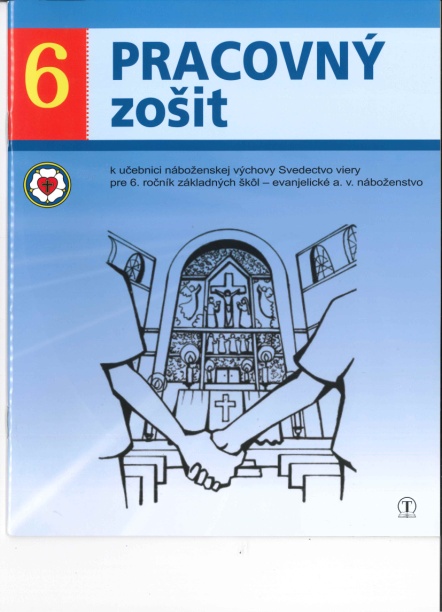 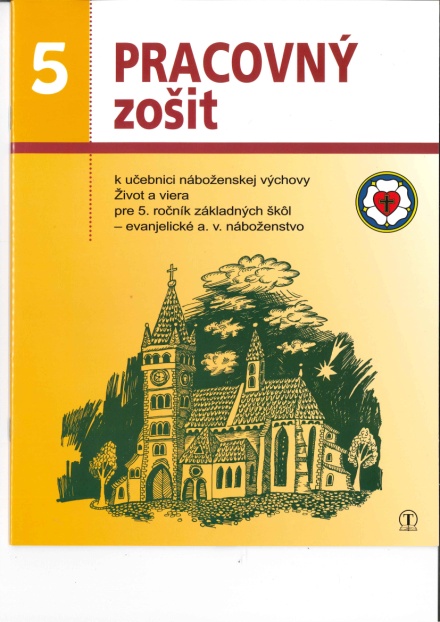 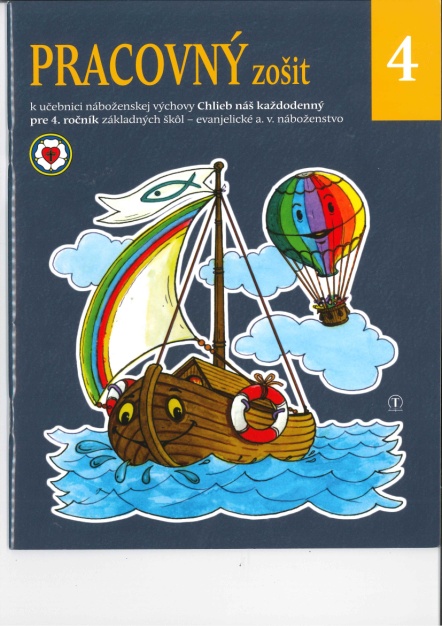 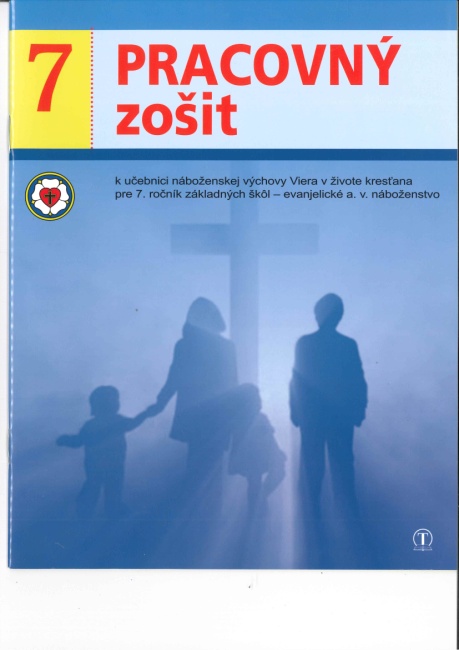 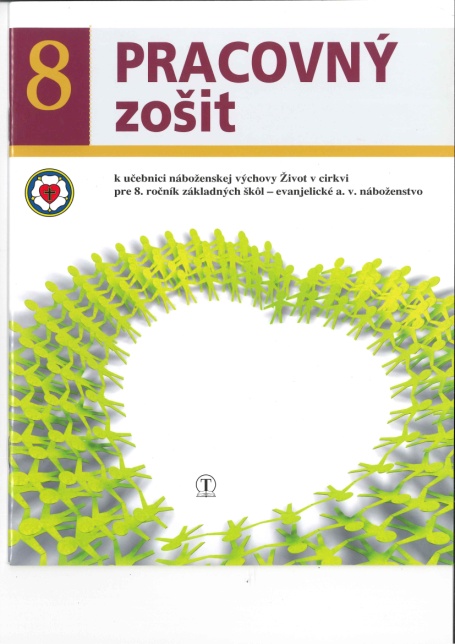 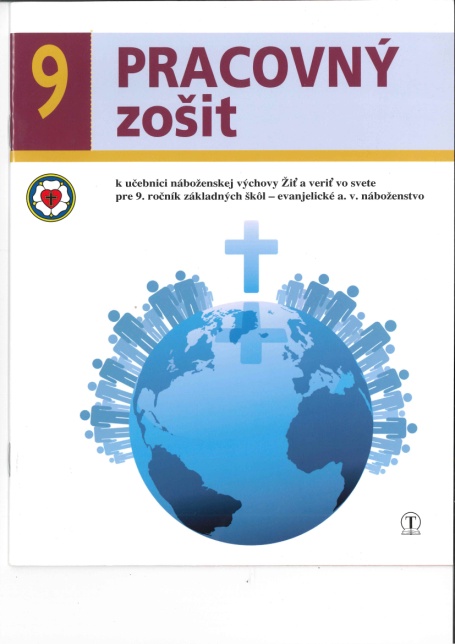 